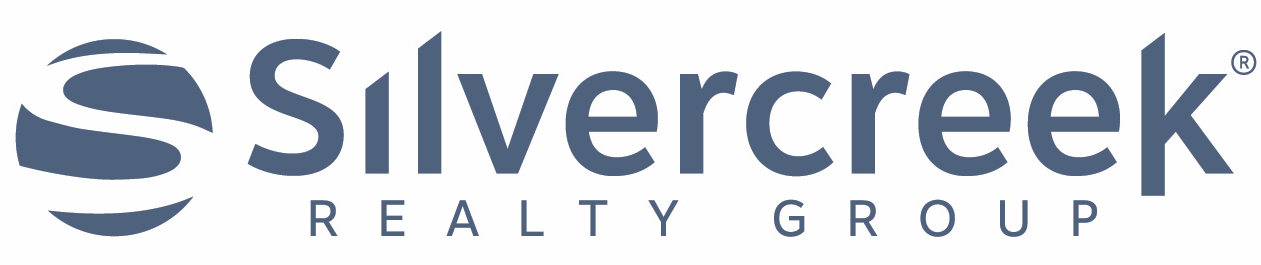 FAX TRANSMITTAL COVER PAGETO:  	__________________________________________________________________________FAX NUMBER:  	_________________________________________________________________FROM:  	_______________________________________________________________________FAX NUMBER:  	_________________________________________________________________DATE:  	________________________________________________________________________SUBJECT:  	_____________________________________________________________________PAGES:  	_____________________________INSTRUCTIONS:  ____________________________________________________________________________________________________________________________________________________________________________________________________________________________________________________________________________________________________________________________________________________________________________________________________________________________________________________________________________________________________________________________________________________________This fax transmission is intended only for the use of the individual or entity to which it is addressed. It may contain information that is privileged, conditional and exempt from disclosure under applicable law. If the reader of this message is not the intended recipient, you are hereby notified that any dissemination, distribution, or copying of this communication is strictly prohibited. If you received this communication in error please notify us immediately by telephone at the appropriate number shown above. If you have any questions or if this transmission is incomplete please call the sender at the appropriate number.